The Competitive EnvironmentReview QuestionsChinese phone maker Xiaomi is known for producing Apple-like phones at much lower prices.  Explain how Apple might respond to the threat from Xiaomi’s growth. (4)Figure 6.1 shows Apple to be the global smartphone number two `by volume`.  What might be the impact on the figures if the data had been provided `by value`? (3)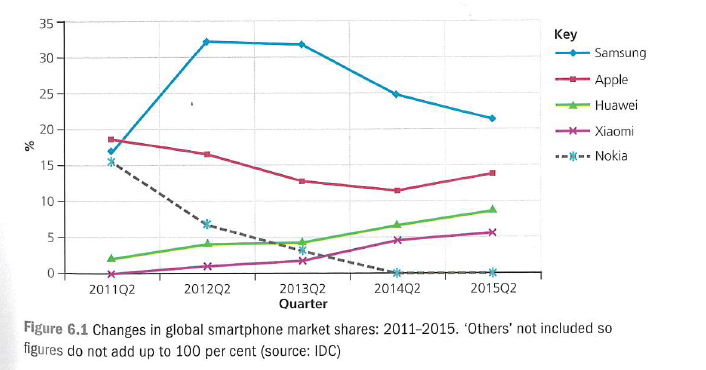 Heinz has a stable, long-lived brand in Heinz Baked Beans.  Explain briefly whether you think the following products are in dynamic/new or static/older markets.Cadbury’s Crème Egg. (4)Netflix. (4)Use Porter’s Five Forces (fig 6.2) to assess the completive position of one of the following:Sainsbury’s PrimarkGreggs (10)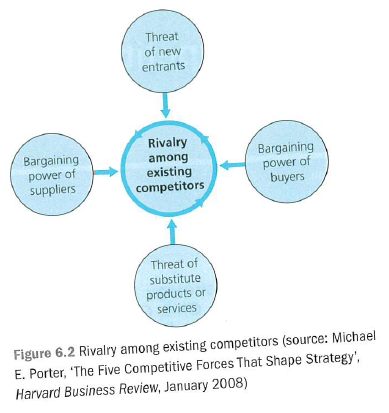 Explain how a business might be affected by an increase in the buying power of its customers. (4)Outline two reasons why a supermarket might be concerned if the world’s top two breweries plan to merge into one business. (6)